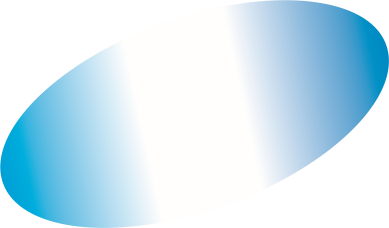 Veřejné a firemní stravování Jiří Malý Jídelní lístek 12. týden 18. 03. – 22. 03. 2024			    Objednávky obědů přijímáme den předem.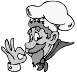                Změna jídla vyhrazena. Platba možno v hotovosti nebo stravenkami.               Objednávky na tel. 777 638 602 nebo jidelnajirimaly@gmail.com                                              www.jidelnajirimaly.czPondělí: polévka: Zeleninovo ovesnáA Vepřová kýta na smetaně a žampiónech, houskové knedlíkyB Halušky s uzeným masem a kysaným zelímC Kuřecí rarášci, vařené bramboryÚterý: polévka: Kapustová s rýžíA Chalupářský řízek, bramborová kašeB Tvarové knedlíky s meruňkami a smetanovým přelivemC Buřt guláš, chlébStředa: polévka: Hovězí vývar s drobenímA Kuřecí stehno se smetanovo- hořčicovou omáčkou, dušená rýžeB Těstovinový salát s kuřecím masem a zeleninouC Smažený květák, vařené brambory, tatarská omáčkaČtvrtek: polévka: FrankfurtskáA Bramborové knedlíky plněné uzeným masem, kysané zelíB Rybí filé na kuskusu s listovým špenátem a česnekemC Francouzké brambory, okurkaPátek: polévka: Slepičí vývar s nudlemiA Krůtí roláda plněná mletou fáší, bramborová kašeB Mexická tortilla s masovou směsíC Kuřecí rarášci, vařené brambory